100 Grant Street      De Pere, WI  54115-2099      www.snc.edu/payrollSTUDENT PAYROLL AUTHORIZATION CANCELLATIONI, ___________________________________, hereby cancel my deposit of payroll earnings into my tuition account with the Bursar Office.Signed _________________________________        Date ____________________Campus ID# _________________________Payroll Services       920-403-3962      Fax: 920-403-4085      E-mail: madelyn.kennedy@snc.edu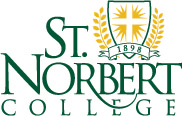 